IX Международный конкурс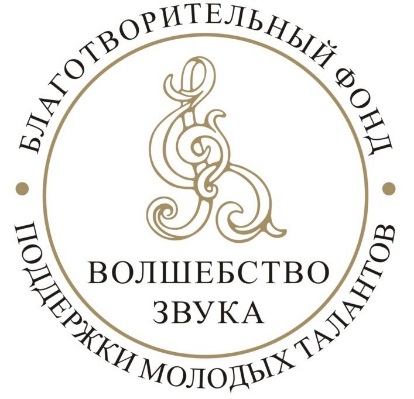  «Волшебство звука»Результаты закрытых конкурсных прослушиваний 03 марта 2022 годаГ.СысертьНоминация «Хор»Средний хор -Лауреат 1 степениРуководитель Чиркова Светлана Николаевна, концертмейстер Бутина Полина МаксимовнаХор мальчиков-Лауреат 2 степениРуководитель Василаки Наталья Михайловна, концертмейстер Бутина Полина МаксимовнаСтарший хор-Лауреат 1 степениРуководитель Копысова Вера Александровна, концертмейстер Бутина Полина МаксимовнаНоминация «Вокал»Степанова Светлана-Лауреат 1 степениПреподаватель Копысова Вера Александровна, концертмейстер Бутина Полина МаксимовнаКошелева Кира-Лауреат 1 степениПреподаватель Василаки Наталья Михайловна, концертмейстер Бутина Полина МаксимовнаПросвирнина Злата-Лауреат 1 степениПреподаватель Копысова Вера Александровна, концертмейстер Бутина Полина МаксимовнаСафронов Григорий-Лауреат 1 степениКатегория III: 10 – 11 летПреподаватель Василаки Наталья Михайловна, концертмейстер Бутина Полина МаксимовнаСтепанова Наталья-Лауреат 3 степениПреподаватель Копысова Вера Александровна, концертмейстер Бутина Полина МаксимовнаСеливанова Валерия-Лауреат 2 степениПреподаватель Василаки Наталья Михайловна, концертмейстер Бутина Полина МаксимовнаНоминация «Струнные инструменты»Фирсова Мария-Лауреат 3 степениПреподаватель Ильин Дмитрий Сергеевич, концертмейстер Бутина Полина МаксимовнаКапустина Дарья-Лауреат 1 степениПреподаватель Хамова Ирина Вениаминовна, концертмейстер Гладышева Марина АлександровнаПлотникова Олеся-Лауреат 1 степениПреподаватель Хамова Ирина Вениаминовна, концертмейстер Гладышева Марина АлександровнаНоминация «Народные инструменты»Забалуев Степан-Лауреат 2 степениПреподаватель Пермяков Алексей БорисовичКудрин Николай-Лауреат 1 степениПреподаватель Соснина Ольга ВладимировнаЦапавев Михаил-Лауреат 3 степениПреподаватель Пермяков Алексей БорисовичМаргарян Слава-Лауреат 2 степениПреподаватель Соснина Ольга Владимировна     Князева Софья-Лауреат 1 степениПреподаватель Соснина Ольга ВладимировнаПетерс Роман-Лауреат 1 степениПреподаватель Яковлева Татьяна Анатольевна, концертмейстер Гладышева Марина АлександровнаПыжьянов Роман-Лауреат 1 степениПреподаватель Яковлева Татьяна Анатольевна, концертмейстер Гладышева Марина АлександровнаМосквин Савва-Лауреат 1 степениПреподаватель Петерс Светлана АлександровнаМаксимов Михаил-Лауреат 3 степениПреподаватель Петерс Светлана АлександровнаМалых Марина-Лауреат 2 степениПреподаватель Соснина Ольга Владимировна   Григорьев Сергей-Лауреат 2 степениПреподаватель Пермяков Алексей БорисовичКнязев Константин-Лауреат 1 степениПреподаватель Соснина Ольга Владимировна   Лыжина Полина-Лауреат 1 степениПреподаватель Пермяков Алексей БорисовичНоминация «Ансамбль»Ансамбль балалаечников Петерс Роман, Пыжьянов Роман-Лауреат 1 степениПреподаватель Яковлева Татьяна Анатольевна, концертмейстер Гладышева Марина АлександровнаКвартет гитаристов «Пилигрим» (Кудрин Николай, Маргарян Слава, Князева Софья, Цапаев Михаил) -Лауреат 1 степениПреподаватель Пермяков Алексей БорисовичДуэт гитаристов Алтунин Пётр и Машкин Данил-Лауреат 1 степениПреподаватель Пермяков Алексей БорисовичНоминация «Семейное музицирование»Колобов Петр и Колобов Арсений-Лауреат 1 степениПреподаватели: Яковлева Татьяна Анатольевна, Соколова Лариса ГеннадьевнаНоминация «Фортепиано»Егорова Софья-Лауреат 1 степениПреподаватель Семенцова Людмила ПетровнаМухлынин Алексей-Лауреат 1 степениПреподаватель Мансурова Надежда ЕвгеньевнаОсипова Елизавета-Лауреат 2 степениПреподаватель Мансурова Надежда ЕвгеньевнаОдношевин Егор-Лауреат 1 степениПреподаватель Мансурова Надежда ЕвгеньевнаОсипова Ульяна (Василаки Наталья, Ильин Дмитрий) -Лауреат 1 степениПреподаватель Коновалова Анна Александровна, иллюстраторы: Василаки Наталья Михайловна, Ильин Дмитрий СергеевичОдношевин Егор (Ильин Дмитрий) -Лауреат 2 степениПреподаватель Мансурова Надежда Евгеньевна, иллюстратор Ильин Дмитрий Сергеевич